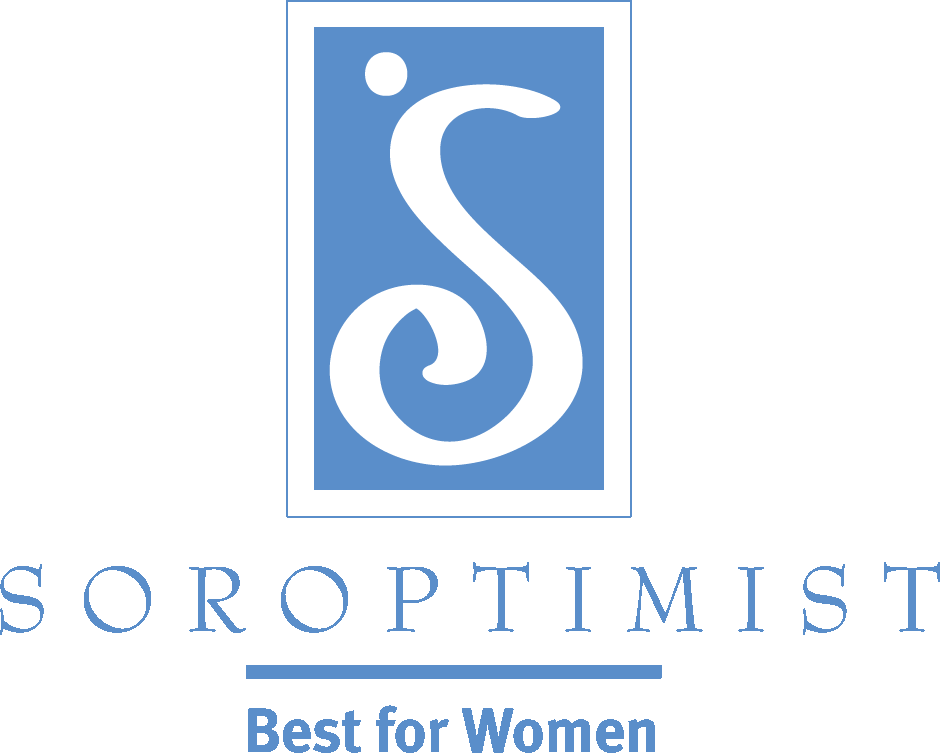 Soroptimist International of the AmericasDica de Recrutamento: Você está escutando?Enquanto fazendo recrutamento de sócias, ouça com atenção para um (ou mais) sinais que indicam o que as sócias em potencial podem estar querendo da afiliação. Deste meio, você pode enfatizar o que o seu clube tem a oferecer para preencher o que elas querem.Comprometimento de sócias, e sócias em potencial, são uma força quando elas entendem os benefícios de seu voluntariado a outros e a si próprias. Personalizando a sua abordagem você fará com que a sócias se sintam confortáveis em trabalhar com você em direção da missão Soroptimista.Fique atenta para obter um bom entendimento dos assuntos específicos que são importantes para sócias em potencialPromova oportunidades para utilizar ou desenvolver habilidades/talentos de sócias em potencialEstimule diálogo sintonizado nas necessidades de mulheres e meninas que servimos, isto capta o entusiasmo e promove a oportunidade de “propagar a outros”.Desenvolver a habilidade de realmente ouvir envolve achar algo no que está sendo falado que pode ser usado para ajudar gerar um diálogo significativo. Quando mais interagimos face a face, e ouvimos o que está sendo comunicado, sócias e sócias em potencial ficam sabendo que nós temos interesse em suas opiniões e idéias. Identificando os talentos ou interesses que as sócias/ sócias em potencial tem, e o que elas podem e gostam de fazer, você pode identificar maneiras para que elas fiquem envolvidas em coisas que correspondem as expectativas delas.Colocando foco nas razões para afiliação, e assegurando que as suas expectativas sejam atendidas, não somente irá ajudar com o recrutamento e retenção, mas também será evidente através da qualidade do trabalho do seu clube. Todas as pessoas querem se sentir importante, necessárias, respeitadas e apreciadas. O segredo de recrutamento de sócias, como também o de retenção de sócias, é saber sobre seus talentos e  áreas de competências delas, para ajudá-las ver como elas se encaixam com esses talentos e como elas podem contribuir de forma importante e significativa.Assim que as novas sócias se afiliam, o estabelecimento de relacionamento e torna ainda mais importante. Não sabe exatamente como começar? Comece perguntando. Que tal mandar um pequeno e-mail  ou bilhete “Estamos preenchendo suas expectativas?” para as novas sócias após um certo período de tempo – três ou seis meses? Esta é uma ótima maneira de ficar sabendo se o seu clube está atendendo as expectativas das sócias logo no início, e assim identificar os pontos fortes, fracos e estabelecer prioridades. Depois, esteja preparada para ouvir – realmente ouvir e agir para fazer melhorias!